www.ks5u.com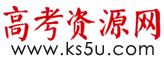 2020-2021第一学期高三数学期末考生注意：本试卷分第Ⅰ卷基础题（135分）和第Ⅱ卷提高题（15分）两部分，共150分。第Ⅰ卷 基础题（共135分）一、选择题: 每小题5分，45分.1．已知集合，则（    ）A．        B．  C．	   D．2．已知，条件：，条件：，则是的（    ）A．充分不必要条件	B．必要不充分条件C．充分必要条件	D．既不充分也不必要条件3．在的二项展开式中，x的系数为（    ）A．40	B．20	C．-40	D．-204．设 ，， ，则的大小关系为（    ）A．	B．	C．	D．5．将函数的图象向右平移个单位长度后，得到函数的图象，则函数的图象的一个对称中心是（    ）A．	B．	C．	D．6.已知抛物线的焦点为，准线为l，过点F且斜率为的直线交抛物线于点(在第一象限)，，垂足为，直线交轴于点，若，则抛物线的方程是（    ）A．	B．	C．	D．7.函数的图象大致为（    ）A．	B．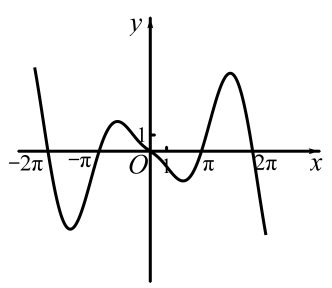 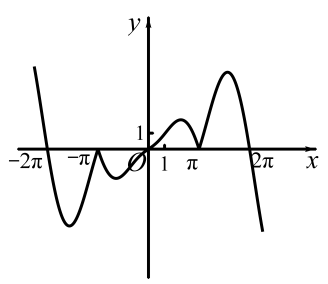 C．	D．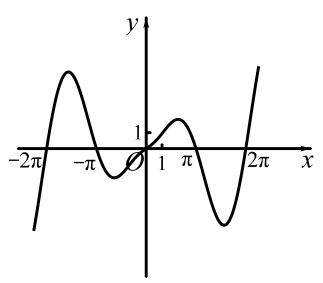 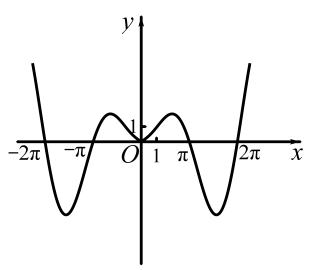 8．已知函数有两个零点，则实数的取值范围是（    ）A．	B．	C．	D．9．已知为双曲线的右顶点，为双曲线右支上一点，若点关于双曲线中心的对称点为，设直线，的倾斜角分别为，且，则双曲线的渐近线方程为（    ）A．	B．	C．	D．二、填空题：每小题5分，共30分	10．已知一个球的体积是，则它的内接正方体的表面积为___________.11．若复数满足，其中为虚数单位，则__________________．12.已知圆C的圆心在直线x＋y＝0上，圆C与直线x－y＝0相切，且在直线x－y－3＝0上截得的弦长为，则圆C的方程为________．13.一个盒子里有1个红1个绿2个黄四个相同的球，每次拿一个，不放回，拿出红球即停，设拿出黄球的个数为，则_______；______．14.已知实数，满足，则的最小值是______.15.在梯形中，，，，，若点在线段上，则的最小值为______________.三、解答题：(本大题共4小题，共60分)16.（14分）已知外接圆的半径为，其内角的对边长分别为．若．（1）（5分）求角的大小（2）（9分）若，求的值17.（15分）如图，在四棱锥中，底面，，，，，点为棱的中点.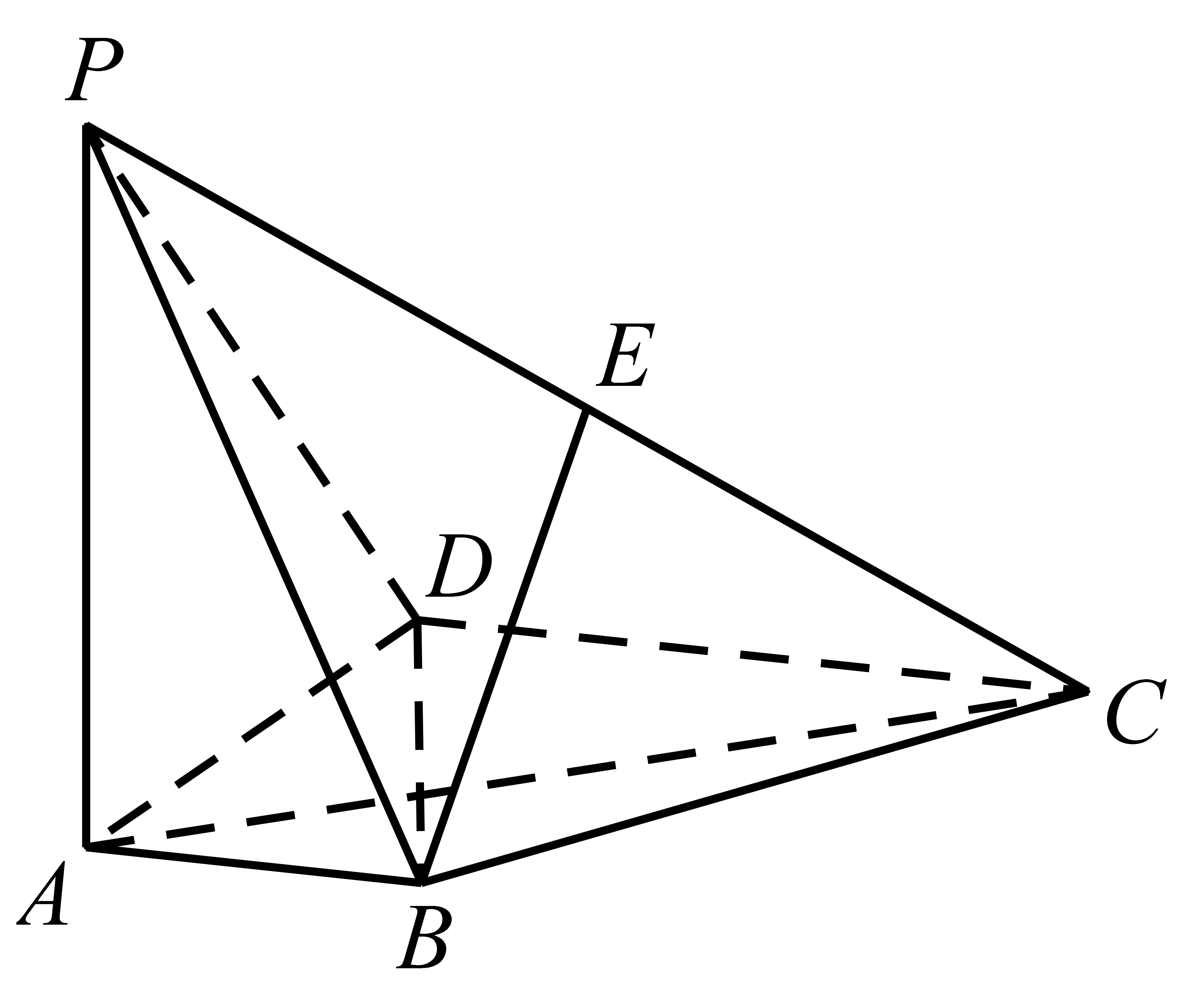 （1）（3分）证明：；（2）（6分）求直线与平面所成角的正弦值；（3）（6分）若为棱上一点，且满足，求二面角的余弦值.18.（15分）已知等比数列的公比，且满足，，数列的前项和，.（1）（4分）求数列和的通项公式；（2）（11分）设，求数列的前项和.19.（15分）已知椭圆过点，且离心率为.（1）（4分）求椭圆的标准方程；（2）（11分）点是椭圆与轴正半轴的交点，点，在椭圆上且不同于点，若直线、的斜率分别是、，且，试判断直线是否过定点，若过定点，求出定点坐标，若不过定点，请说明理由.第Ⅱ卷 提高题（共16分）20.（16分）已知函数h(x)=，不等式对于x∈(0，+∞)恒成立.（1）（3分）求函数h(x)的最值；（2）（3分）求实数t的值；（3）（10分）已知实数，其中e为自然对数的底数.若对任意的x∈(0，1]，都恒成立，求正实数m的取值范围.静海一中2020-2021第一学期高三数学期末学生学业能力调研答题纸学生学业能力调研试卷答题纸二、填空题（每题5分，共30分）10._________    11._________     12.__________ 13.____    ______   14._________     15._________ 三、解答题（本大题共4题，共60分）16. 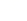 19.第Ⅱ卷  提高题（共15分）20.得分框知识与技能学习能力（学法）学习能力（学法）习惯养成（卷面整洁）习惯养成（卷面整洁）总分总分得分框（备课组长阅）（备课组长阅）